Hannah Ball SEND pupils with SEND profile 2022-23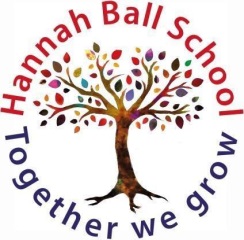 SEND profileBroad areas of need – Number of pupils with SEND within each need typeMany of our pupils experience more than one area of need. These figures are linked to their main area of need.	TYPE OF SUPPORT	NUMBER OF PUPILS2022-23Figures at last analysis2021-22Special educational needs (SEN) support2731Pupils of interest (monitoring for possible SEND)1916Education, health and care (EHC) plan4 7 Higher Need Block Funding 00SEND profile by year groupSEND profile by year groupSEND profile by year groupSEND profile by year groupSEND profile by year groupSEN supportHNBFEHCPUnder assessment for EHCP (with BCC)Cause for concernTotal SEND in class (not inc. Cause for concern)Reception100001Year 120001	3Year 2100001Year 3301037Year 4301026Year 5200013Year 6102036Total130401027Hannah Ball SEND in comparison to National SEND data (%)Hannah Ball SEND in comparison to National SEND data (%)Hannah Ball SEND in comparison to National SEND data (%)Hannah Ball SENDNational data SEND 2022National data SEND 202116.4%12.6%12.2%Hannah Ball EHCPNational data EHCP 2022National data EHCP 20212.4%4.0%3.7%Gender of pupils on SEND register (%)Gender of pupils on SEND register (%)Hannah Ball boys with SEND National Data boys 63% (17)63.5%Hannah Ball girls with SENDNational Data girls 37% (10)36.5%Cognition and Learning (C&L)Social, emotional and mental health (SEMH)Communication, Speech, Language and interaction needs (inc. ASD)Sensory and/or physical needsTotal in classR11Y1123Y211Y3167Y4156Y51113Y64116Total7316127